Caisson d'air entrant insonorisé KFR 9030-AUnité de conditionnement : 1 pièceGamme: K
Numéro de référence : 0080.0958Fabricant : MAICO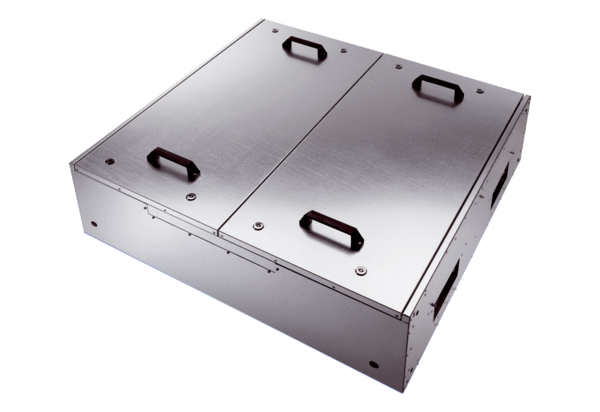 